9 а класс   Русский язык.Различение глаголов по значению. Грамматические признаки. (Повторить правила)9 а Чтение.Паустовский К.Г. Слово о писателе. « Стекольный мастер». Читать.7 А русский. Шипящие, свистящие согласные. Обводить, раскрашивать.
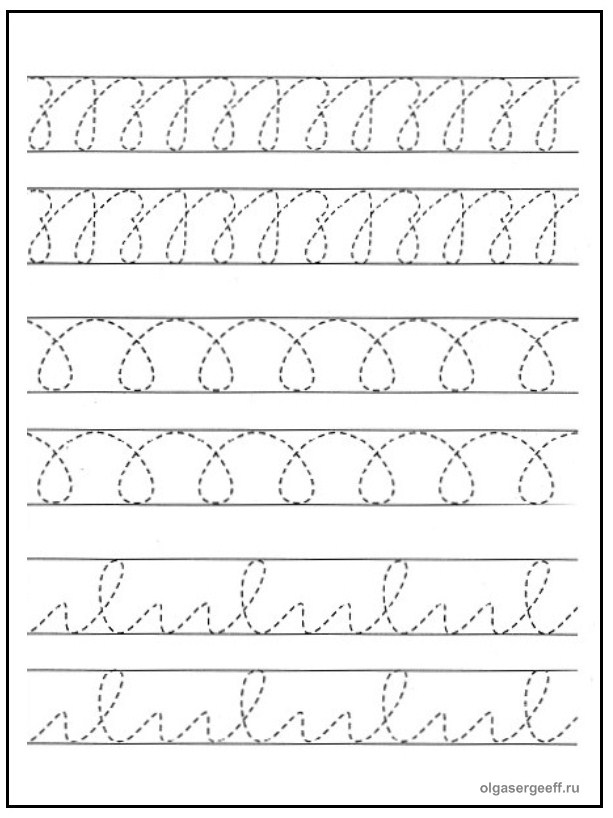 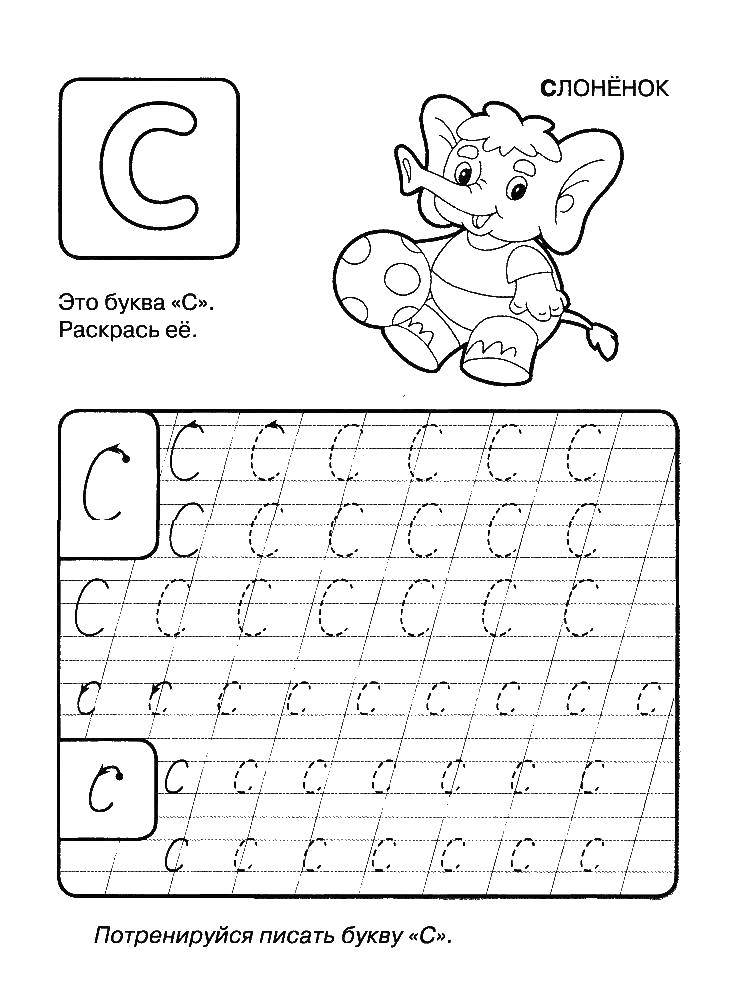 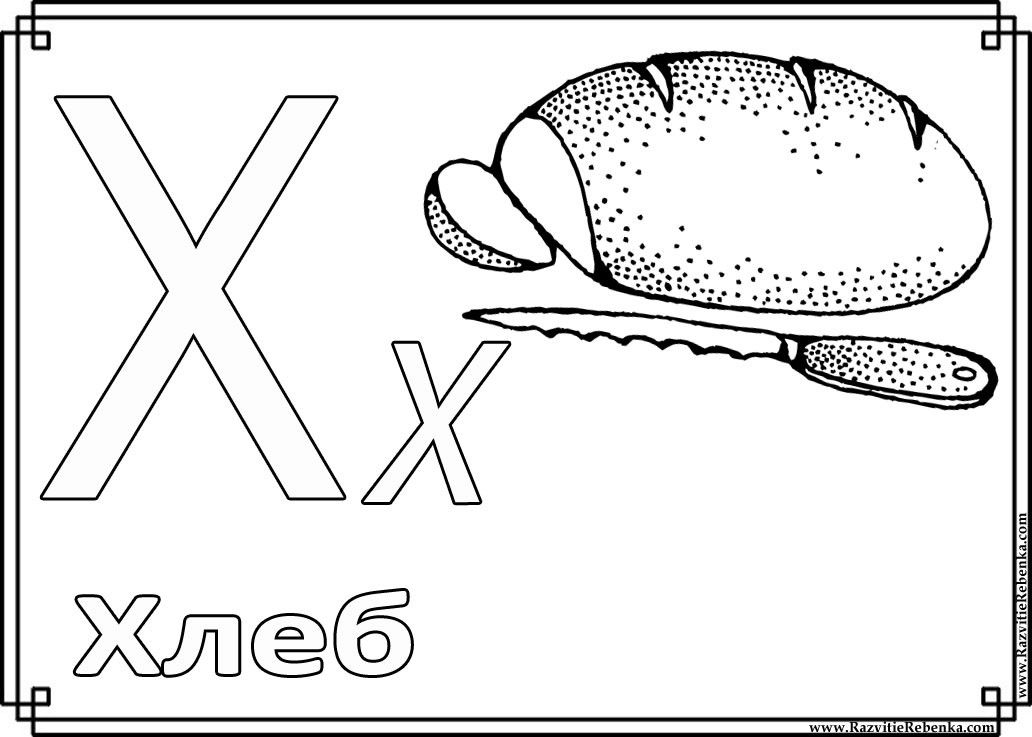 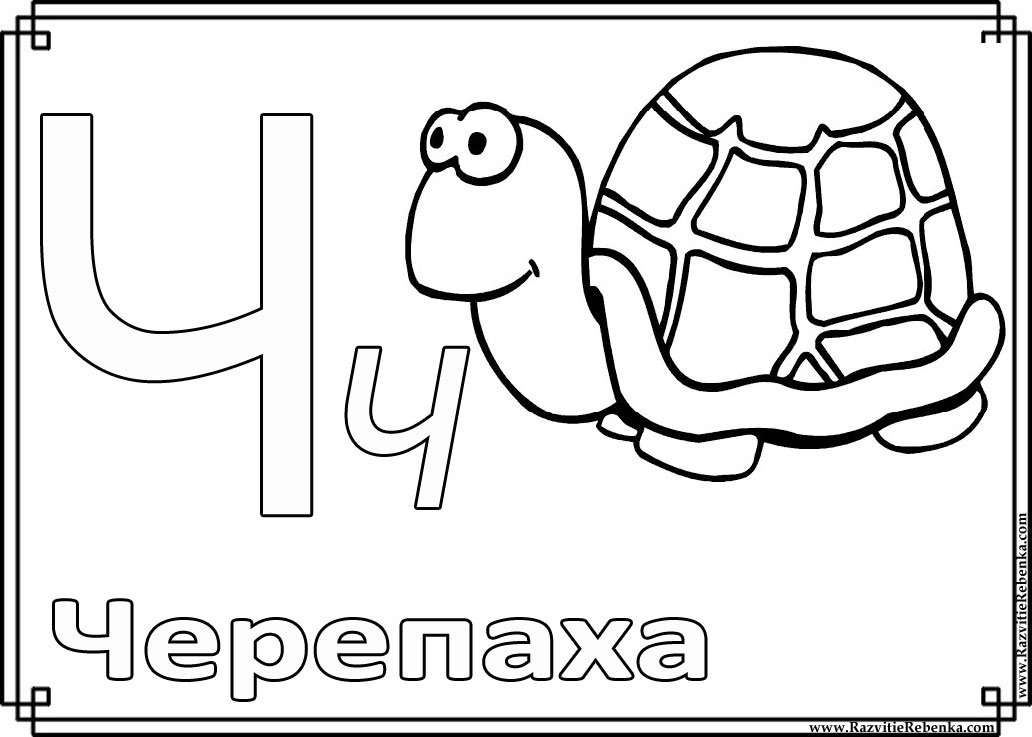 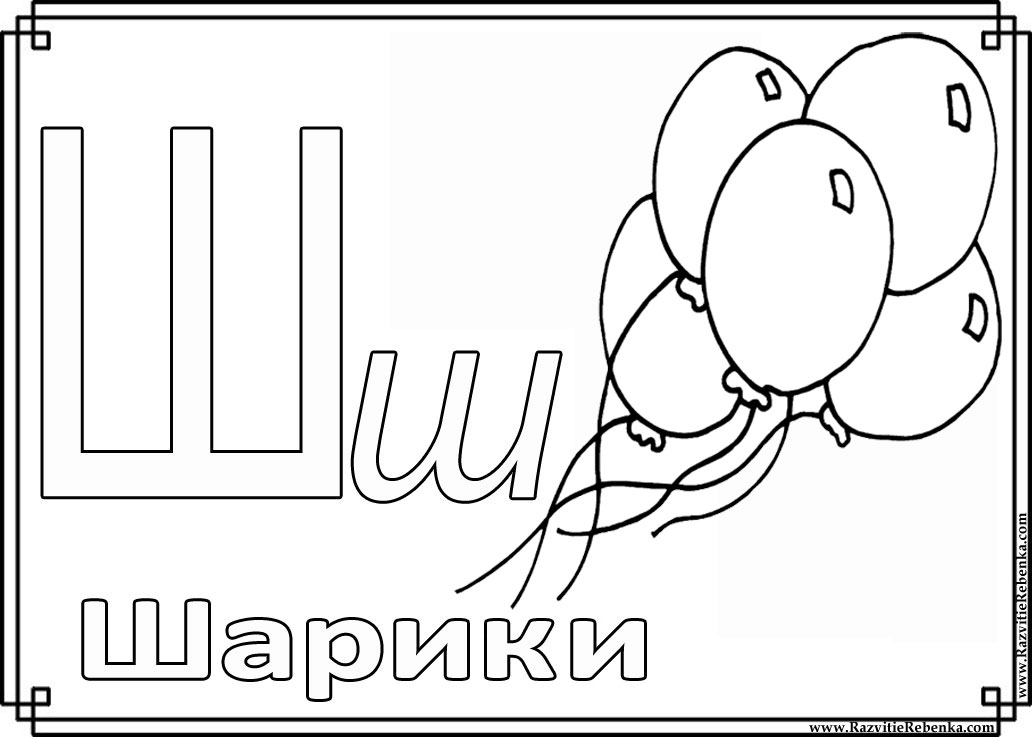 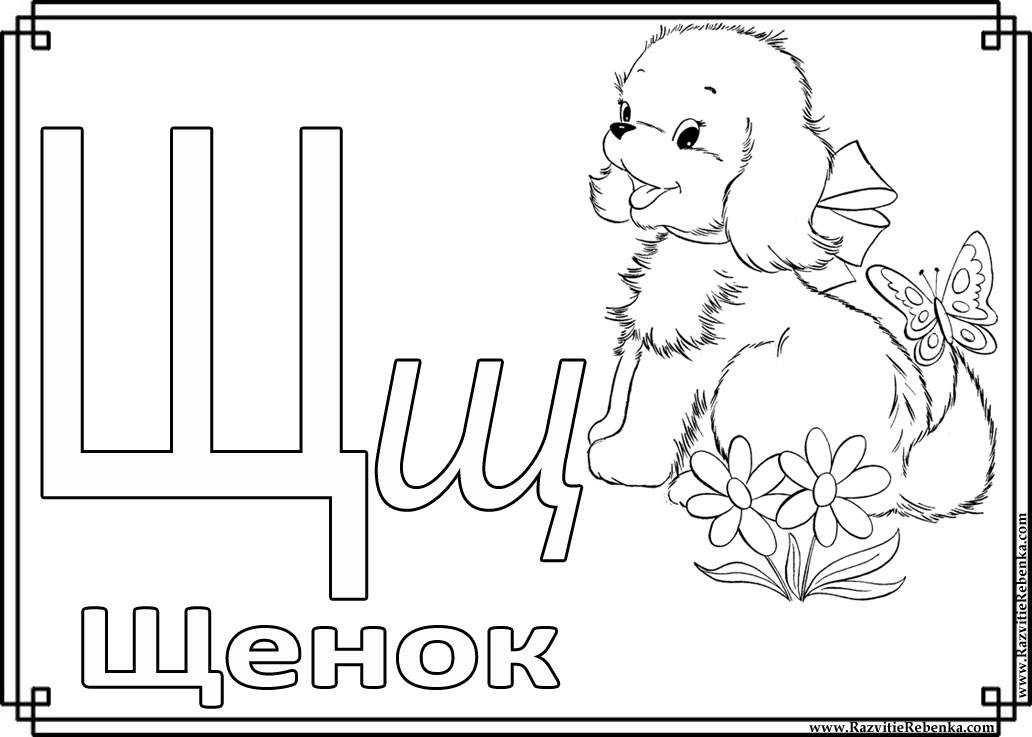 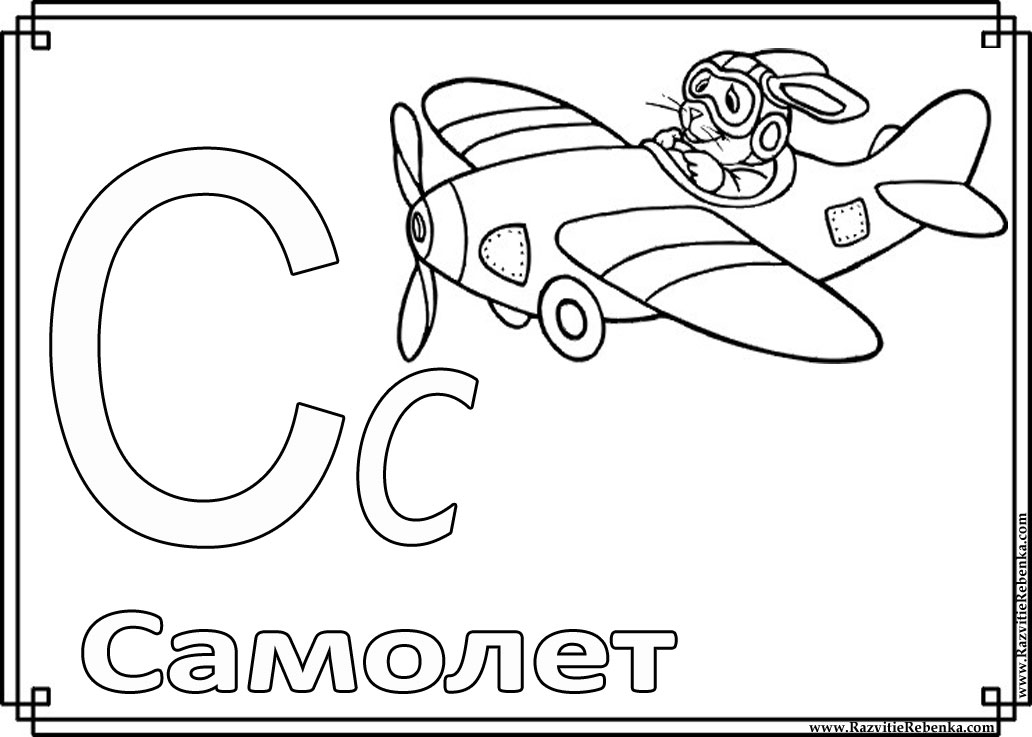 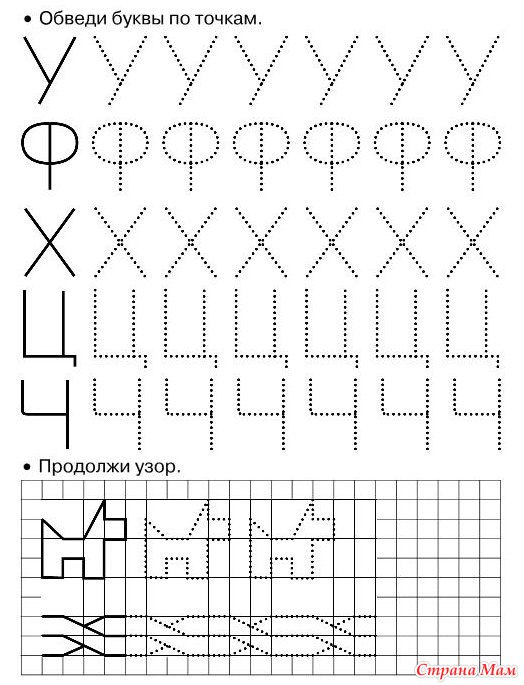 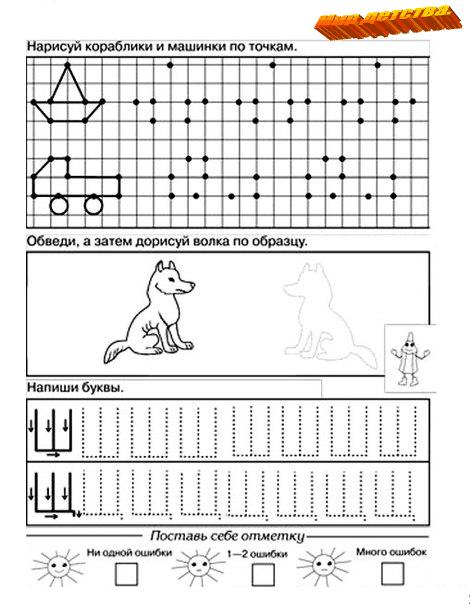 